Три ошибки при замене радиаторов отопления, за которые собственник квартиры рискует дорого заплатить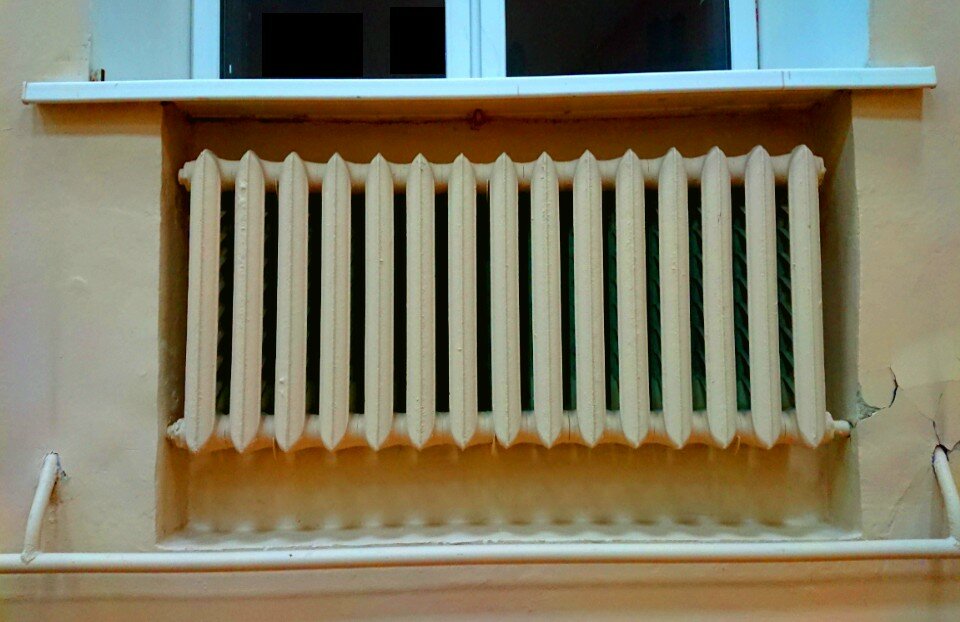 Какие правонарушения может совершить собственник квартиры, приступив к замене радиаторов отопления? 1. Самовольная замена радиаторов без отключающих устройств или установка запорной арматурыСистема отопления многоквартирного дома до первых запорно-регулировочных кранов на внутриквартирной разводке признается общедомовым имуществом — а значит, за ее содержание отвечает управляющая организация.Таким образом, при отсутствии на радиаторах отключающих устройств, они являются частью общедомового имущества (Письмо Минстроя России №9506-АЧ/04 от 01.04.2016).Поэтому собственник не может распоряжаться ими по своему усмотрению: прежде чем затевать работы по замене таких радиаторов, он должен уведомить управляющую организацию.Та вправе направить своего специалиста для обеспечения контроля за ходом выполнения работ (а если радиаторы находятся в аварийном состоянии, управляющая организация обязана за свой счет произвести их замену).То же самое касается и установки запорно-регулировочных кранов на отопительной системе в квартире: для этого требуется предварительное согласование с управляющей организацией.Если нет технической возможности установить такие краны, чтобы не нарушались интересы собственников других квартир (из-за перекрытия отопления в одной квартире могут остаться без тепла другие квартиры), собственник может не получить согласия на проведение таких работ.А если он все же установит краны, управляющая организация может через суд обязать его привести все в исходное состояние. При этом ему придется оплатить ей все судебные издержки.Если же в результате несогласованной замены общедомовых радиаторов или установки запорной арматуры произойдет авария и затопит нижние квартиры, возмещать убытки придется также собственнику.2. Замена подводящих к радиатору коммуникацийВот уже несколько решений судов подтверждают, что самовольная замена подводящих к радиатору труб является незаконным переустройством инженерных коммуникаций.А за это грозит штраф (от 2 до 2,5 тысяч рублей — ст. 7.21 КоАП РФ) и судебный иск от управляющей компании.Так, владелец одной из квартир заменил металлические стояки отопления в своей квартире на полипропиленовые, не согласовав это с управляющей компанией.Та обратилась в суд с иском об обязании его привести систему отопления в прежнее состояние, восстановив металлическую подводку к радиатору.Назначенная судом экспертиза подтвердила, что выполненная полипропиленовая разводка не отвечает требованиям безопасности и надежности при эксплуатации системы отопления многоквартирного дома.А учитывая, что стояки относятся к общедомовому имуществу, за их техническое состояние отвечает управляющая компания — значит, она имеет полное право требовать устранения незаконного переоборудования системы отопления.В кассационном суде подтвердили правомерность требований управляющей компании и обязали собственника устранить допущенные нарушения (Пятый КСОЮ, дело № 88 – 920/2021).3. Перенос радиаторов на лоджию или балконВ подавляющем большинстве случаев такая манипуляция относится к числу запрещенных, т. к. приводит к изменению теплового режима системы отопления дома, приводя к увеличению затрат управляющей организации на содержание общедомового имущества.Поэтому такое переустройство системы отопления в квартире может производиться только с согласия управляющей организации и при условии, что в соответствующем регионе отсутствует запрет на перенос радиаторов.В противном случае по решению суда собственнику придется демонтировать радиаторы за свой счет и оплачивать судебные издержки управляющей компании.